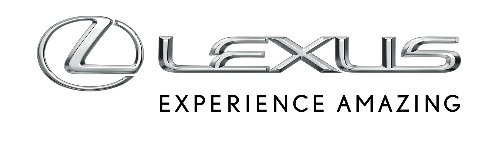 13 STYCZNIA 2017 r.LEXUS WRAZ Z ODTWÓRCĄ ROLI VALERIANA, DANEM DEHAAN, PREZENTUJĄ W MIAMI JEDNOOSOBOWY POJAZD KOSMICZNY „SKYJET”Skyjet wystąpi w filmowej epopei kosmicznej Luca Bensona „Valerian And The City Of A Thousand Planets”Wczoraj wieczorem Dane DeHaan, odtwórca tytułowej postaci w trafiającym w tym roku na ekrany filmie VALERIAN AND THE CITY OF A THOUSAND PLANETS (Valerian i miasto tysiąca planet), zademonstrował replikę kluczowego dla tego obrazu kosmicznego ścigacza. Wzięła ona udział w rozgrywanym w scenerii Miami interaktywnym widowisku Lexusa, prezentującym najnowsze produkty oraz inicjatywy lifestylowe marki.Jednoosobowy ścigacz SKYJET został stworzony przez zespół Valeriana z zamiarem połączenia realizmu rozwiązań ze światem przyszłości, od którego dzieli nas 700 lat. Twórcy filmu skorzystali z pomocy projektantów Lexusa, by przy nadawaniu Skyjetowi ostatecznej formy wykorzystać nowoczesne motywy stylistyczne zaczerpnięte ze współczesnych ikonicznych modeli naszych samochodów.Możemy w nim zauważyć charakterystyczny dla Lexusa klepsydrowo wcięty zarys osłony chłodnicy, a także elementy wzornictwa mocno wyczekiwanego modelu LC, który pojawi się w roku 2018, takie jak podobny kształt reflektorów, czy atletyczne i opływowe linie nadwozia.  Ponadto przy projektowaniu wnętrza koncepcyjnego pojazdu kosmicznego, kreatorzy z zespołu Valeriana zainspirowali się najnowszymi rozwiązaniami technicznymi marki w zakresie sztucznej inteligencji oraz komunikacji człowieka z maszyną. W scenariuszu pojawiła się również futurystyczna kapsuła energetyczna, której pierwowzorem była stworzona przez inżynierów Lexusa nowatorska konstrukcja wodorowego ogniwa paliwowego.  Pierwsze obrazy tego pojazdu kosmicznego pojawiły się w listopadzie zeszłego roku, w dniu premiery zwiastuna filmu.Komentując prezentację ścigacza, Dane DeHaan mówi: „Zawsze chciałem pracować z Lucem Bessonem, ponieważ on w swoich filmach dba o najdrobniejsze nawet szczegóły, realizując scenariusz w maksymalnie twórczy sposób. Doskonałym przykładem tego jest udział marki Lexus w tworzeniu Skyjeta: sceny pogoni z jego udziałem stanowią jedne z najbardziej emocjonujących fragmentów filmu.”Po ubranym w dramaturgię widowisku świetlnym, inicjującym pokaz repliki Skyjeta, na scenie pojawił się Dane DeHaan, aby opowiedzieć o ujęciach ze ścigaczem i współpracy na planie z filmową partnerką Carą Delevigne oraz reżyserem Lucem Bensonem.Spiros Fotinos, szef globalnego marketingu Lexusa, tak komentuje to partnerstwo: „Gdy Luc Benson po raz pierwszy opowiedział nam o swojej wizji Valeriana, od razu poczuliśmy, że łączy nas wspólne pragnienie wykraczania ponad przeciętność i tworzenia rzeczy niezwykłych. Pomoc przy wystylizowaniu i wyposażeniu Skyjeta na wzór Lexusa była dla nas pasjonującym wyzwaniem. Oprócz satysfakcji z włączenia naszej marki w fantastyczną opowieść, dużą radość sprawił nam widok naszych projektantów i konstruktorów, gdy zapowiedzieliśmy im, że teraz będą pracować nad pojazdem kosmicznym!”W miarę zbliżania się zaplanowanej na lipiec 2017 roku premiery, przez najbliższe siedem miesięcy Lexus będzie podgrzewał emocje fanów filmu na całym świecie, odsłaniając pewne szczegóły akcji rozgrywającej się w świecie Valeriana.Więcej o filmie „Valerian i miasto tysiąca planet”:Facebook: https://www.facebook.com/ValerianMovieTwitter: https://twitter.com/ValerianMovieInstagram: https://instagram.com/valerianmovie/#ValerianSKYJET #LexusLensVALERIANBazując na komiksowej noweli „Valerian i Laurelina”, wizjonerski pisarz i reżyser filmowy Luc Besson unowocześnił tę kultową serię i nadając jej epicki rozmach, przekuł ją w zupełnie nową sagę kosmiczną.Valerian (Dane DeHaan) i Laureline (Cara Delevingne) są specjalnymi agentami rządowymi, oddelegowanymi przez władze zajmowanych przez ludzkość terytoriów do utrzymywania porządku we wszechświecie. Zgodnie z rozkazem swojego komendanta (Clive Owen), wyruszają z ekscytującą misją do intergalaktycznego miasta Alpha – systematycznie rozrastającej się metropolii, zamieszkałej przez tysiące gatunków istot ze wszystkich zakątków wszechświata. Siedemnastomilionowa społeczność tego miasta zjednoczyła się, aby połączyć swoje umiejętności, możliwości techniczne i zasoby w służbie dla dobra ogółu. Niestety nie wszyscy mają ten sam cel: działają mroczne siły, wystawiając ludzką rasę na wielkie niebezpieczeństwo.# # #